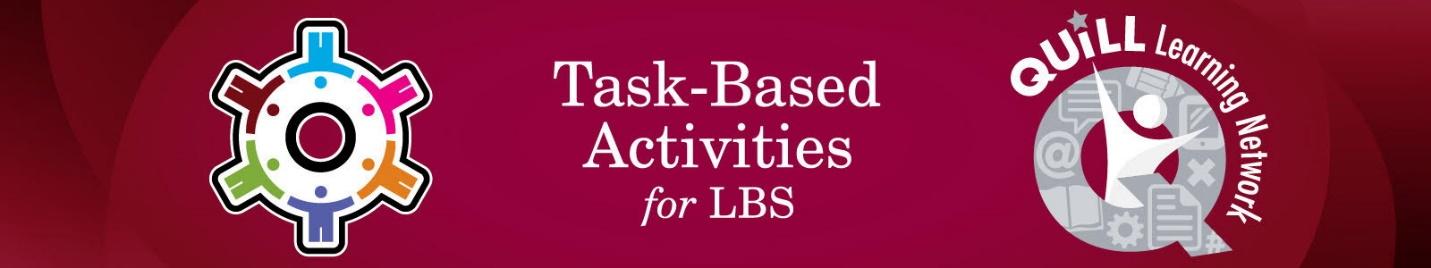 Task Title: Write a Want Ad OALCF Cover Sheet – Practitioner Copy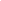 Learner Name: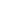 Date Started (m/d/yyyy):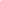 Date Completed (m/d/yyyy):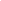 Successful Completion:  Yes  	No  Task Description: Prepare a Want Ad for a local newspaper including the cost of the product for the ad and the cost of the ad.Competency: A: Find and Use Information, B: Communicate Ideas and Information, C: Understand and Use NumbersTask Groups: A1: Read continuous text, A2: Interpret documents, B2: Write continuous text, B3: Complete and create documents, C1: Manage MoneyLevel Indicators:A1.1: Read brief texts to locate specific detailsA2.1: Interpret very simple documents to locate specific detailsA2.2: Interpret simple documents to locate and connect informationB2.2: Write texts to explain and describe information and ideasB3.2: Create simple documents to sort, display and organize information C1.2: Make low-level inferences to calculate costs and expenses that may include rates such as taxes and discountsD1: Perform simple digital tasks according to a set procedurePerformance Descriptors: See chart on last pageMaterials Required: Dictionary, Computer or Pen and PaperLearner Instructions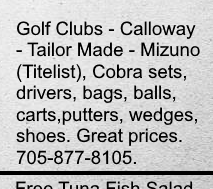 Prepare a Want Ad for the local newspaperTask 1: Choose one of the following items below for your want ad.Selling your carSelling your Bedroom SuiteRoom to rent in your homeWilling to do odd jobs for a feeAn ad of your choice: 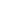 Task 2: Write down all the features of your choice and decide on three to include in the ad.Answer: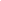 Task 3: Calculate and include the prices of the product you are selling, or the charges for your services.Answer: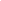 Task 4: Develop the ad using 30 words or less. Want Ads are paid for by the word.Answer: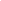 Task 5: Edit the want ad for layout, sentence structure and spelling.Answer: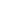 Task 6: Calculate the cost of the ad using the information provided above.Answer: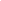 Task 7: Complete the final copy of the want ad.Answer: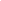 Performance Descriptors 1Performance Descriptors 2Performance Descriptors 3This task: Was successfully completed        Needs to be tried again  Learner Comments:Instructor (print):					Learner (print):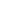 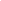 Goal Path:EmploymentApprenticeshipSecondary SchoolPost SecondaryIndependenceLevelsPerformance DescriptorsNeeds WorkCompletes task with support from practitionerCompletes task independentlyA1.1Follows simple, straightforward instructional textsA2.1Locates specific details in simple documents, such as labels and signsA2.1Identifies how lists are organized (e.g. sequential, chronological, alphabetical)A2.2Uses layout to locate informationA2.2Makes low-level inferencesB2.2Writes texts to explain and describeB2.2Conveys intended meaning on familiar topics for a limited range of purposes and audiencesB2.2Begins to sequence writing with some attention to organizing principles (e.g. time, importance)LevelsPerformance DescriptorsNeeds WorkCompletes task with support from practitionerCompletes task independentlyB2.2Uses limited range of vocabulary and punctuation appropriate to the taskB2.2Begins to select words and tone appropriate to the taskB2.2Begins to organize writing to communicate effectivelyB3.2bSorts entries into categoriesB3.2bDisplays one or two categories of information organized according to content to be presentedB3.2bIdentifies parts of documents using titles, row and column headings and labelsC1.2Calculates using numbers expressed as whole numbers, fractions, decimals, percentages and integersC1.2Calculates percentagesLevelsPerformance DescriptorsNeeds WorkCompletes task with support from practitionerCompletes task independentlyC1.2Interprets and applies rates (e.g. $/kg, $/1)C1.2Chooses and performs required operation(s); may make inferences to identify required operation(s)C1.2Represents costs and rates using monetary symbols, decimals and percentagesC1.2Makes simple estimates